RECEPTI IZ OSNOVNE ŠKOLEJOSIPA JURJA STROSSMAYERA, TRNAVAOMLET S PAPRIKOM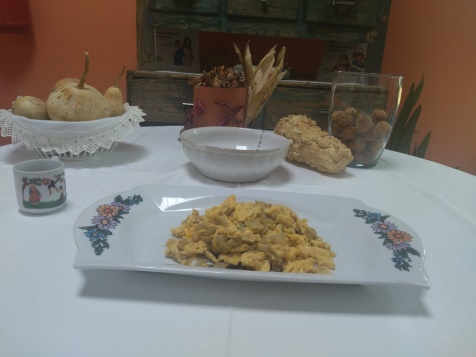 SASTOJCI:jajasvježa paprikauljesolPRIPREMA:Na ulju popržiti nasjeckanu papriku te dodati razmućena jaja. Posoliti i poslužiti toplo.PALAČINKE S TIKVICAMA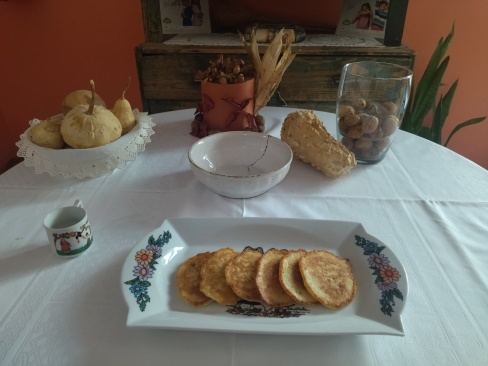 SASTOJCI:tikvice (naribane)brašnojajamlijekosoluljevodaPRIPREMA:Naribati tikvice te ih posoliti i ostaviti da puste svoj sok. Miksati jaja, brašno, mlijeko, sol i vodu te smjesi dodati ocijeđene tikvice.Grabilicom vaditi smjesu i pržiti u vrućem ulju.SENDVIČ S POVRĆEM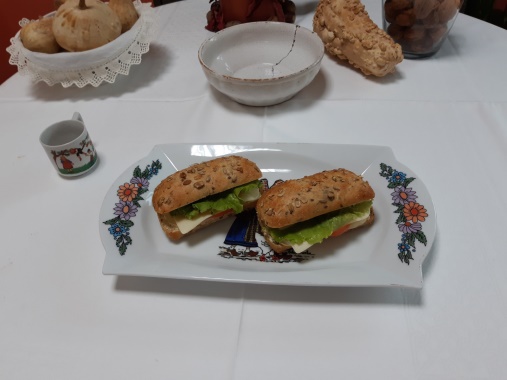 SASTOJCI:pecivo sa sjemenkamasirpovrće (rajčica, zelena salata, paprika)sirni namazPRIPREMA:Pecivo prerezati, namazati sirnim namazom te slagati sir i povrće.ŠTRUDLA S BUNDEVAMA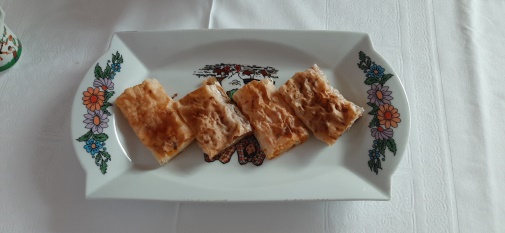 SASTOJCI:bundeva (naribana)kore za štrudlu (domaće ili kupovne)šećerPRIPREMA:Naribati bundevu i pošećeriti je. Kore nadjenuti s naribanim bundevama i zarolati.Poslagati u nauljeni pleh za pečenje te peći 40 minuta na 180 stupnjeva.PITA SA KRUMPIROM I ŠPINATOM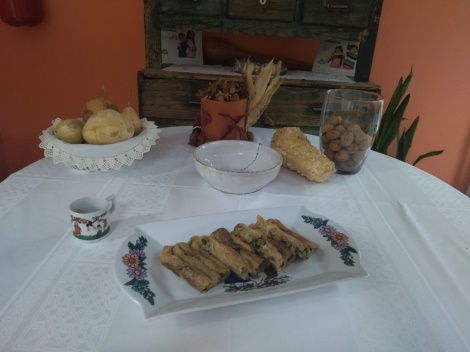 SASTOJCI:domaće kore za pitu (brašno, mlaka voda, sol)krumpiršpinatzačini (sol, papar)uljePRIPREMA:Zamijesiti tijesto od navedenih sastojaka. Oblikovati u kuglu i ostaviti da odstoji.Razvući tijesto preko stola te ga nadjenuti sa smjesom od ribanog krumpira i špinata koju smo prethodno začinili. Sve složiti u nauljeni pleh za pečenje i peći na 180 stupnjeva 50 minuta.Pečeno zaliti sa 2 dcl kipuće vode pomiješane sa malo ulja i soli.